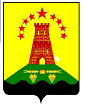 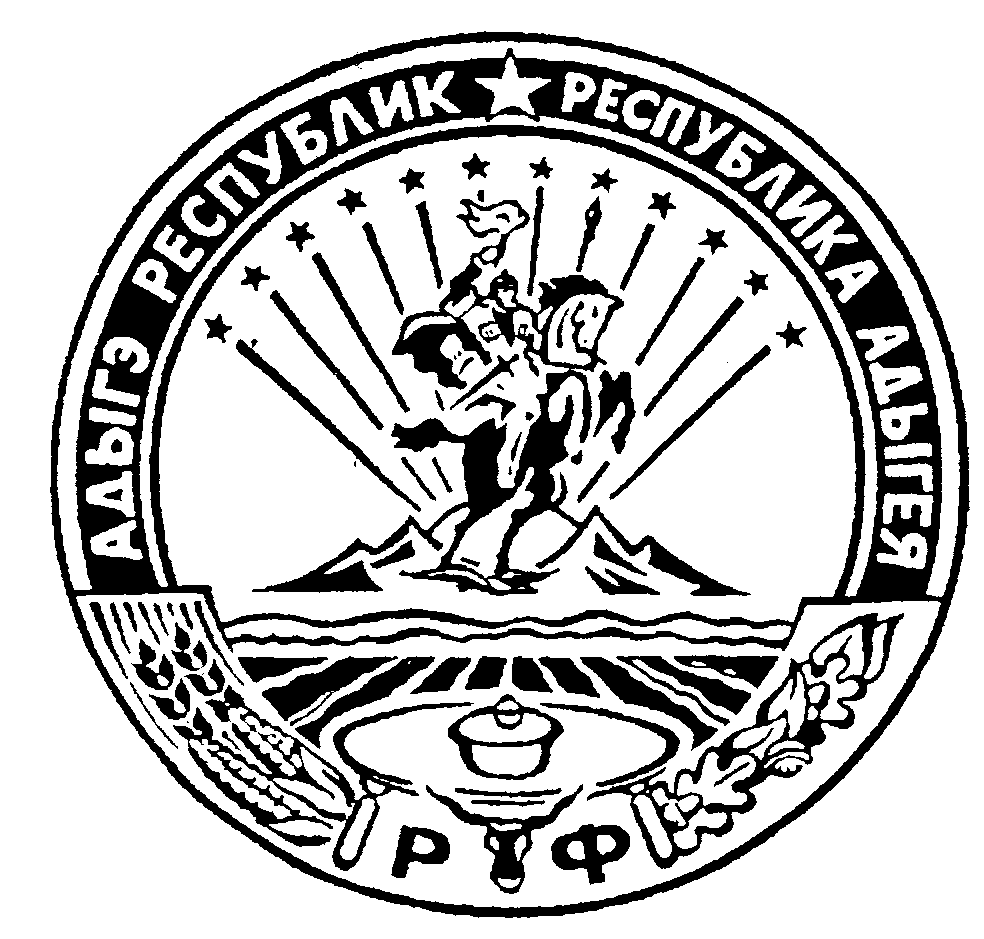                              Российская  Федерация                                Республика Адыгея          Администрация муниципального образования                    «Дукмасовское сельское поселение»х.Дукмасов                                                                                     16.11.2018г.                                                                                                             № 46-п   ПОСТАНОВЛЕНИЕ                                                                                                         администрации муниципального образования«Дукмасовское сельское поселение»О внесении изменений и дополнений в Постановление № 27-п от 01.09.2018г. «Об утверждении Инструкции  по делопроизвод-ству  в администрации муниципального образования                                             «Дукмасовское сельское поселение»В соответствии с Приказом Администрации Главы Республики Адыгея и Кабинета Министров Республики Адыгея от 18.10.2018года № 165-п «О внесении изменений в Инструкцию по делопроизводству в Администрации Главы Республики Адыгея и Кабинета Министров Республики Адыгея», администрация муниципального образования «Дукмасовское сельское поселение» ПОСТАНОВЛЯЕТ:      1. Внести в Инструкцию  по делопроизводству  в администрации муниципаль-ного образования  «Дукмасовское сельское поселение» следующие изменения и дополнения :    1.1. Подпункт 2.1.3 пункта 2.1. раздела 2 изложить в следующей редакции :«2.1.3. Каждый лист документа, оформленный на бланке, или без него,  имеет поля :30 мм  - левое; 20 мм  - правое;  - верхнее;  - нижнее.».2. Обнародовать настоящее постановление в соответствии с Уставом администрации муниципального образования «Дукмасовское сельское поселение», разместить на официальном сайте администрации муниципального образования «Дукмасовское сельское поселение» Шовгеновского района Республики Адыгея.3. Контроль за исполнением настоящего постановления возложить на заместителя главы муниципального образования «Дукмасовское сельское поселение» Нарожного С.В. 4. Настоящее постановление вступает в силу со дня его принятия.Глава муниципального образования«Дукмасовское сельское поселение»                                      В.П.Шикенин